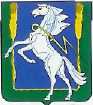 Администрация Саккуловского сельского поселенияСосновского района Челябинской областиП О С Т А Н О В Л Е Н И Еот 10.12. 2020 года № 90 п. Саккулово     О внесении изменений в Постановлениеот 01.12.2017г. № 60/1 «Об утверждении муниципальной   программы«Формирование   современной   городской  среды» на  2018-2022 гг.   на  территории  Саккуловского сельского поселения Сосновского муниципального района Челябинской области»               В соответствии с Федеральным законом от 06 октября 2003г. № 131-ФЗ «Об общих принципах организации местного самоуправления в Российской Федерации», на основании постановления Правительства Российской Федерации от 30 декабря 2017 года № 1710 «Об утверждении государственной программы Российской Федерации «Обеспечение доступным и комфортным жильем и коммунальными услугами граждан Российской Федерации», администрация Саккуловского сельского поселенияПОСТАНОВЛЯЕТ:Внести изменения и дополнения в постановление  от 01.12.2017г. № 60/1 «Об утверждении  муниципальной программы  «Формирование современной  городской среды» на 2018-2022г.г. на территории Саккуловского  сельского  поселения Сосновского муниципального района  Челябинской области»:1)приложение 1 к муниципальной программе изложить в новой редакции (прилагается);        2)приложение 3 к муниципальной программе изложить в новой редакции (прилагается);        3)приложение 4 к муниципальной программе изложить в новой редакции (прилагается);        4)приложение 7 к муниципальной программе изложить в новой редакции (прилагается).2.  Опубликовать настоящее постановление на официальном сайте Администрации Саккуловского сельского поселения в сети «Интернет».       3. Контроль за исполнением настоящего постановления возложить на заместителя Главы Саккуловского сельского поселения Хажееву О.Ю.Глава Саккуловскогосельского поселения                                                                                               Т.В.Абрарова                                                                                                                                      ПРИЛОЖЕНИЕ 3 кпостановлению администрацииСаккуловского сельского поселения от 01.12.2017 года № 60/1 Благоустройство объектов недвижимого имущества (включая объекты незавершенного строительства) и земельных участков, находящиеся в собственности (пользовании) юридических лиц и индивидуальных предпринимателейПРИЛОЖЕНИЕ 4 кпостановлению администрацииСаккуловского сельского поселения от 01.12.2017 года № 60/1 Благоустройство индивидуальных жилых домов и земельных участков собственниками (землепользователями)ПРИЛОЖЕНИЕ 7 кпостановлению администрацииСаккуловского сельского поселения от 01.12.2017 года № 60/1 Адресный перечень объектов общественных территорий на мероприятия по цифровизации (созданию комплексных систем обеспечения и онлайн мониторинга общественной безопасности, включая организацию постоянного видеонаблюдения с использованием систем видеоаналитики) расположенных на территории Саккуловского сельского поселения на 2018-2024 годы№ п/пАдрес объектов недвижимого имуществаЮридические лица (индивидуальные предприниматели)Наименование мероприятияГод1Магазин, д.Чишма ул.Центральная, 34ИП Абрамов Сергей Михайловичскос травы вокруг магазина, разбивка клумб для цветов20182Магазин, д.Султаева ул.Центральная, 27аИП Овчинников Николай Николаевичскос травы вокруг магазина, уборка мусора с прилегающей территории20193Кафе «Славянка», п.Саккулово ул.Гагарина, 4ИП Крыжановский Николай Петровичскос травы вокруг кафе, уборка мусора с прилегающей территории, разбивка клумб для цветов20204Магазин «Алтын»п.Саккулово ул.Кыштымская, 1аИП Крыжановская Эльмира ТлеубаевнаПодметание прилегающей территории, скос травы вокруг магазина, разбивка клумб для цветов20215Магазинд.Султаева ул.Центральная,18ИП Дробатухин Михаил НиколаевичПодметание прилегающей территории, скос травы вокруг магазина, разбивка клумб для цветов20226Магазин «Султан»д.Султаева ул.Школьная, 3бИП Кузебаева Жамиля ТагировнаПодметание прилегающей территории, скос травы вокруг магазина, разбивка клумб для цветов20237Магазин д.Смольное ул.Тополиная,12ИП Андрюшкевич Ольга ПавловнаПодметание прилегающей территории, скос травы вокруг магазина, разбивка клумб для цветов2024№ п/пАдрес жилого дома и земельного участка Наименование мероприятияГод1п.Саккулово ул.Полевая д.1 кв.1скос травы вокруг жилого дома, разбивка клумб для цветов20182п.Саккулово ул.Вишневая д.15скос травы на земельном участке, разбивка клумб для цветов, благоустройство территории вокруг дома20193п.Саккулово ул.Гагарина д.10 кв.2скос травы вокруг жилого дома, разбивка клумб для цветов20204п.Саккулово ул.Новая д.3скос травы на земельном участке, разбивка клумб для цветов, благоустройство территории вокруг дома20215п.Саккулово ул.Полевая д.14скос травы на земельном участке, разбивка клумб для цветов, благоустройство территории вокруг дома20226п.Саккулово ул.Береговая, 3скос травы на земельном участке, разбивка клумб для цветов, благоустройство территории вокруг дома20237п.Саккулово ул.Полевая д.34скос травы на земельном участке, разбивка клумб для цветов, благоустройство территории вокруг дома2024№ п/пНаименование мероприятияОбъем финансирования, тысяч рублейОбъем финансирования, тысяч рублейОбъем финансирования, тысяч рублейПериод № п/пНаименование мероприятияФедеральный и областной бюджетыМестные бюджетыМестные бюджетыПериод № п/пНаименование мероприятияФедеральный и областной бюджетыБюджет районаБюджет сельского поселения Период 1Установка системы видеонаблюдения на общественной территории  "Площадка" по ул. 70 лет Октября д.Большое Таскино Сосновского  района Челябинской области360,21714,1480,002020Итого в 2020 году 360,21714,1480,001Площадь возле клуба: Чишма, ул. Центральная20232д. Султаева, площадка возле мечети, ул. Школьная2023Итого по общественным территориям 2023 году:1Площадка: д.Смольное, ул. Луговая2024Итого по общественным территориям 2024 году: